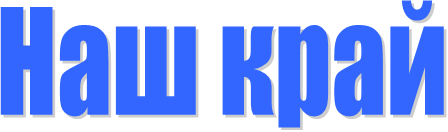 	           Официальный информационный  бюллетень                     Учредитель: Совет депутатов Чухломского сельского поселения                                Чухломского муниципального района Костромской областиРОССИЙСКАЯ ФЕДЕРАЦИЯКОСТРОМСКАЯ ОБЛАСТЬЧУХЛОМСКИЙ МУНИЦИПАЛЬНЫЙ РАЙОНАдминистрация Чухломского сельского поселения                                                        ПОСТАНОВЛЕНИЕот 18 мая 2023 года № 18-аО Порядке сбора средств самообложения граждан  на  части территории населенного пункта , входящего  в состав Чухломского сельского поселения Чухломского муниципального района Костромской области	В соответствии с Бюджетным кодексом Российской Федерации, Федеральным законом от 6 октября 2003 года № 131-ФЗ «Об общих принципах организации местного самоуправления в Российской Федерации»,  Законом Костромской области от 26 апреля 2021 года № 81-7-ЗКО «Об отдельных вопросах проведения схода граждан по вопросу введения и использования средств самообложения граждан на части территории населенного пункта, входящего в состав поселения, муниципального округа, городского округа Костромской области», статьей 24 Устава муниципального образования Чухломское сельское поселение принятого решением Совета депутатов Чухломского сельского поселения Чухломского муниципального района Костромской области от 06 июля 2018 года №136, в целях реализации решения, принятого на сходе граждан на части территории населенного пункта входящего в состав Чухломского сельского поселения Чухломского муниципального района Костромской области от 31 марта . №132 «Об утверждении Положения о порядке проведения схода граждан по вопросу введения и использования средств самообложения граждан на части территории населенного пункта, входящего в состав Чухломского сельского поселения Чухломского муниципального района Костромской области» администрация Чухломского сельского поселенияПОСТАНОВЛЯЕТ1. Утвердить прилагаемый порядок сбора средств самообложения граждан на части территории населенного пункта, входящего в состав Чухломского сельского поселения.2.Настоящее постановление вступает в силу со дня его официального опубликования (обнародования) и подлежит  размещению на официальном сайте Чухломского сельского поселения в информационно-телекоммуникационной сети «Интернет»Глава администрации сельского поселенияТ.М.ДемидоваПриложениеУтвержденоПостановлением  администрацииЧухломского сельского поселенияЧухломского муниципального районаКостромской областиот 18.05.2023 № 18-апорядок сбора средств самообложения граждан на части территории населенного пункта, входящего в состав ЧУХЛОМСКОГО СЕЛЬСКОГО ПОСЕЛЕНИЯ1. Настоящий порядок сбора средств самообложения граждан на части территории населенного пункта, входящего в состав Чухломского сельского поселения  (далее - Порядок), устанавливает правила сбора средств самообложения граждан на части территории населенного пункта, входящего в состав Чухломского сельского поселения (далее – часть населенного пункта).2. Уплата средств самообложения граждан производится в срок с «__» ___202_ года по «__» ______202__года  гражданами, достигшими 18-летнего возраста, зарегистрированными на части территории населенного пункта, независимо от их участия в сходе граждан и отношения, выраженного ими при голосовании.3. Решением схода граждан определяются отдельные категории граждан, численность которых не может превышать 30 процентов от общего числа жителей части территории населенного пункта, для которых размер платежей может быть уменьшен.4. Бланк извещения (уведомления) об уплате разового платежа согласно приложению к настоящему Порядку доводится до сведения граждан путем вручения под роспись либо направления посредством почтовой связи.Извещение (уведомление) должно содержать платежные реквизиты зачисления средств самообложения граждан, сумму разового платежа в полном или уменьшенном размере, срок его уплаты.5. Денежные средства, полученные от самообложения граждан, поступают на лицевой счет администрации Чухломского сельского поселения.6. Оплата платежей гражданами производится путем перечисления денежных средств через организации, имеющие право на осуществление расчетов  по поручению физических лиц, на осуществление почтовых переводов (расчетные организации).7. Подтверждением факта оплаты является квитанция приходного кассового ордера, чек-ордер, иные документы, подтверждающие факт оплаты.Приложение к порядку сбора средствсамообложения граждан на части территориинаселенного пункта, входящего в составЧухломского сельского поселения(форма)извещение (уведомление) № _____об уплате разового платежа в порядке самообложения в бюджетЧухломского сельского поселениялиния отрезаРОССИЙСКАЯ ФЕДЕРАЦИЯКОСТРОМСКАЯ ОБЛАСТЬЧУХЛОМСКИЙ МУНИЦИПАЛЬНЫЙ РАЙОНСОВЕТ ДЕПУТАТОВЧУХЛОМСКОГО СЕЛЬСКОГО ПОСЕЛЕНИЯРЕШЕНИЕот 26 мая 2023 года № 142О внесении изменений в решение Совета депутатов Чухломского сельского поселения Чухломского муниципального района Костромской области от 13 мая 2015 года № 266В целях приведения отдельных положений решения в соответствие с действующим законодательством, в соответствии с пунктом 5 части 2 статьи 45.1 Федерального закона от 06.10.2003 года № 131-ФЗ "Об общих принципах организации местного самоуправления в Российской Федерации", руководствуясь Уставом муниципального образования Чухломское сельское поселение Чухломского муниципального района Костромской области, Совет депутатов РЕШИЛ:1. Внести в Правила благоустройства на территории  Чухломского сельского поселения Чухломского муниципального района Костромской области, принятых решением Совета депутатов Чухломского сельского поселения Чухломского муниципального района Костромской области от 13 мая 2015 года № 266 (далее – Правила благоустройства) следующие изменения:1.1. Статью 3 Правил благоустройства дополнить подпунктом 2).1 следующего содержания:«2)1. Брошенное транспортное средство - транспортное средство, брошенное собственником или иным образом оставленное им с целью отказа от права собственности на него, у которого отсутствует хотя бы один из конструктивных элементов: шасси или привод, кузовные детали (капот, крышка багажника, двери), стекло (стекла), колесо (колеса), в том числе сгоревшее, и которое своим местом нахождения нарушает требования Правил благоустройства территории Чухломского сельского поселения.».1.2. Правила благоустройства дополнить статьей 15.1 следующего содержания:«Статья 15.1 Установление, перемещение, хранение и утилизация брошенных (бесхозяйных) транспортных средств, частей разукомплектованных транспортных средств.15.1.1. Сведения о брошенных транспортных средствах (частях разукомплектованных транспортных средств) направляются в администрацию Чухломского сельского поселения Чухломского муниципального района Костромской области гражданами, управляющими организациями, предприятиями, организациями всех форм собственности, должностными лицами органов местного самоуправления Чухломского сельского поселения Чухломского муниципального района Костромской области и органов государственной власти с указанием места нахождения, марки и номеров регистрационных знаков транспортных средств (при наличии).Брошенные транспортные средства (части разукомплектованных транспортных средств) могут быть выявлены должностными лицами администрации Чухломского сельского поселения Чухломского муниципального района Костромской области в ходе осуществления муниципального контроля за соблюдением Правил благоустройства территории Чухломского сельского поселения Чухломского муниципального района Костромской области.15.1.2. Порядок установления собственника, перемещения, хранения и утилизации брошенных (бесхозяйных) транспортных средств, частей разукомплектованных транспортных средств устанавливается постановлением администрации Чухломского сельского поселения Чухломского муниципального района Костромской области.15.1.3. В том случае, если владелец выявленного и полагаемого брошенным транспортного средства (частей разукомплектованных транспортных средств) не выявлен, либо выявлен, но не выполнил требования о его добровольном перемещении, администрации Чухломского сельского поселения Чухломского муниципального района Костромской области организовывает вывоз (перемещение) с территории общественного пользования указанного транспортного средства (частей разукомплектованных транспортных средств) на специализированный пункт временного хранения транспортных средств.Специализированный пункт временного хранения транспортных средств определяется администрации Чухломского сельского поселения Чухломского муниципального района Костромской области.15.1.4. После помещения выявленного и полагаемого брошенным транспортного средства (частей разукомплектованных транспортных средств) на специализированный пункт временного хранения администрации Чухломского сельского поселения Чухломского муниципального района Костромской области принимает меры по признанию указанного транспортного средства (частей разукомплектованных транспортных средств) бесхозяйным и обращению его в муниципальную собственность.1.2. Правила благоустройства дополнить статьей 15.2 следующего содержания:«Статья 15.2 Установление транспортных средств, создающих препятствие при проведении работ по благоустройству и уборке территории, перемещение таких транспортных средств, а также предварительное уведомление населения о проведении соответствующих работ.15.2.1. Запрещается воспрепятствование проведению работ по ручной или механизированной уборке территорий, по очистке кровель зданий, сооружений от снега, наледи и (или) удалению сосулек, а также деятельности специализированной организации по вывозу (транспортированию) с помощью транспортных средств твердых коммунальных отходов от мест (площадок) их накопления, выражающееся в размещении транспортных средств на проезжей части дорог, территориях общего пользования, внутридворовых и внутриквартальных проездах, дворовых территориях, придомовых территориях.15.2.2. При проведении плановых работ по уборке территорий, по очистке кровель зданий, сооружений от снега, наледи и (или) удалению сосулек, проводится заблаговременное информирование населения о необходимости перемещения транспортных средств, препятствующих проведению соответствующих работ, в случае если такое перемещение необходимо. Информация размещается не менее чем за 5 рабочих дней в источниках официального опубликования, на официальном сайте Чухломского сельского поселения Чухломского муниципального района Костромской области в сети "Интернет", развешивается на информационных стендах.15.2.3. В случае размещения транспортного средства способом, создающим препятствие проведению работ, указанных в части 1 настоящей статьи, администрацией Чухломского сельского поселения Чухломского муниципального района Костромской области устанавливается владелец транспортного средства, которому направляется требование о его добровольном перемещении.».2. Контроль за исполнением настоящего решения возложить на депутатскую комиссию по жилищно-коммунальному хозяйству и благоустройству (Крылов Н.Н.)3. Настоящее решение вступает в силу со дня его официального опубликования в информационном бюллетене «Наш край».Глава Чухломского сельского поселенияТ.М.ДемидоваРОССИЙСКАЯ ФЕДЕРАЦИЯКОСТРОМСКАЯ ОБЛАСТЬЧУХЛОМСКИЙ МУНИЦИПАЛЬНЫЙ РАЙОНСОВЕТ ДЕПУТАТОВЧУХЛОМСКОГО СЕЛЬСКОГО ПОСЕЛЕНИЯРЕШЕНИЕот 26 мая 2023 года № 143Об освобождении отдельных категорий граждан Чухломского сельского поселения Чухломского муниципального района Костромской области от оплаты за жилое помещение по договору социального найма. В соответствии с Бюджетным кодексом Российской Федерации, Федеральным законом от 6 октября 2003 года № 131-ФЗ «Об общих принципах организации местного самоуправления в Российской Федерации», статьей 7 Устава муниципального образования Чухломского сельского поселения Чухломского муниципального района Костромской области принятого решением Совета депутатов Чухломского сельского поселения Чухломского муниципального района Костромской области от «06» июля 2018 №136, в целях социальной поддержки отдельных категорий граждан на территории Чухломского сельского поселения Чухломского муниципального района Костромской области Совет депутатов  Чухломского сельского поселения Чухломского муниципального района Костромской областиРЕШИЛ :1. Установить, что  граждане Российской Федерации, призванные на военную службу по частичной мобилизации в Вооруженные Силы Российской Федерации в соответствии с Указом Президента Российской Федерации от 21 сентября 2022 года № 647 «Об объявлении частичной мобилизации в Российской Федерации», или проходящие военную службу по контракту, заключенному в соответствии с пунктом 7 статьи 38 Федерального закона от 28 марта 1998 года № 53-ФЗ «О воинской обязанности и военной службе» (далее – Федеральный закон), либо заключившие контракт о пребывании в добровольческом формировании (о добровольном содействии в выполнении задач, возложенных на Вооруженные Силы Российской Федерации), члены их семей освобождаются от внесения платы за жилое помещение по договорам социального найма на условиях, указанных в пункте 2 настоящего решения.2. Освобождение от внесения платы за жилое помещение по договорам социального найма осуществляется на следующих условиях:наниматель направляет наймодателю заявление о предоставлении освобождения от внесения платы за жилое помещение по договорам социального найма с приложением копий документов, подтверждающих статус прохождения военной службы по частичной мобилизации в Вооруженных Силах Российской Федерации, или копии уведомления о заключении контракта о прохождении военной службы в соответствии с пунктом 7 статьи 38 Федерального закона, либо контракта о добровольном содействии в выполнении задач, возложенных на Вооруженные Силы Российской Федерации, предоставленного федеральным органом исполнительной власти, с которым заключены указанные контракты;освобождение от внесения платы за жилое помещение по договорам социального найма предоставляется на период прохождения лицом, указанным в пункте 1 настоящего решения, военной службы или оказания добровольного содействия в выполнении задач, возложенных на Вооруженные Силы Российской Федерации.3. Плата за коммунальные услуги за жилое помещение по договору социального найма на период освобождения лиц, указанных в пункте 1 настоящего решения, от внесения платы за жилое помещение, осуществляется нанимателем.4. Администрация Чухломского сельского поселения Чухломского муниципального района Костромской области  обеспечивает заключение дополнительных соглашений к договорам социального найма в течение 5 рабочих дней со дня поступления заявлений в соответствии с абзацем вторым пункта 2 настоящего решения.5. Настоящее решение вступает в силу со дня его официального опубликования в  печатном издании «Наш край»  и подлежит размещению на официальном сайте  в информационно-телекоммуникационной сети «Интернет».Глава Чухломского сельского поселенияТ.М.ДемидоваРОССИЙСКАЯ ФЕДЕРАЦИЯКОСТРОМСКАЯ ОБЛАСТЬЧУХЛОМСКИЙ МУНИЦИПАЛЬНЫЙ РАЙОНСОВЕТ ДЕПУТАТОВЧУХЛОМСКОГО  СЕЛЬСКОГО ПОСЕЛЕНИЯРЕШЕНИЕот 26 мая 2023 г. № 144О внесении изменений в бюджет Чухломского сельского поселения Чухломского муниципального района Костромской области на 2023 год и на плановый  период 2024 и 2025 годов.	Рассмотрев предложения администрации Чухломского сельского поселения Чухломского муниципального района Костромской области о внесении изменений в решение Совета депутатов Чухломского сельского поселения от  16 декабря  2022 года № 121 «О бюджете Чухломского сельского поселения Чухломского муниципального района Костромской области  на 2023 и на плановый период 2024 и 2025 годов» Совет депутатов  РЕШИЛ:            1. Внести  в решение Совета депутатов Чухломского сельского поселения от 16 декабря 2022 года №121 «О бюджете Чухломского сельского поселения Чухломского муниципального района Костромской области  на 2023 и на плановый период 2024 и 2025 годов следующие изменения:             1)  В пункте 1 части 1: а) в подпункте 1 слова «3237,3 тыс.рублей» и слова 1289,3 тыс.рублей» заменить соответственно словами «4755,2 тыс.рублей» и «2611,6 тыс.рублей»;б)   в подпункте 2 слова «3237,3 тыс.руб.» заменить словами «4755,2 тыс.руб.»;3.) приложения 1 «Объем поступления доходов в  бюджет Чухломского сельского поселения Чухломского муниципального района Костромской области на 2023 год», 3 «Распределение бюджетных ассигнований бюджета Чухломского сельского поселения  Чухломского муниципального района Костромской области по разделам, подразделам, целевым статьям ,группам и подгруппам видов расходов классификации расходов бюджетов на 2023 год», 5 «Ведомственная структура расходов бюджета Чухломского сельского поселения  Чухломского муниципального района Костромской области на 2023 год», изложить в новой редакции, согласно приложениям 1,2,3 к настоящему решению.  2. Контроль за исполнением настоящего решения возложить на депутатскую комиссию по бюджету и налогам (Виноградову Л.А.).  3. Настоящее решение вступает в силу со дня его подписания и подлежит официальному опубликованию.Глава Чухломского сельского поселенияТ.М. ДемидоваПОЯСНИТЕЛЬНАЯ ЗАПИСКА	к решению Совета депутатов Чухломского сельского поселения Чухломского муниципального района Костромской области «О внесении изменений в бюджет Чухломского сельского поселения Чухломского муниципального района Костромской области на 2023 год и на плановый  период 2024 и 2025 годов» от «26» мая 2023 года № 144На основании Решения Собрания депутатов Чухломского муниципального района № 673 от 12.01.2023 «О бюджете Чухломского муниципального района Костромской области на 2023 год и на плановый период 2024 и 2025 годов», Решения Собрания депутатов Чухломского муниципального района от 23.03.2023 «О бюджете Чухломского муниципального района Костромской области на 2023 год и на плановый период 2024 и 2025 годов»  внесены следующие изменения:           1.По доходам бюджета                  1.1. Увеличить безвозмездные  поступления в бюджет  Чухломского  сельского поселения на сумму 1322378,00 рублей, в том числе:- увеличить прочие межбюджетные трансферты, передаваемые бюджетам сельских поселений по коду  000 202 49999 10 0000 150 на сумму 788933,00- увеличить прочие субсидии бюджетам  сельских поселений (местные инициативы) по коду 000 202 29999 10 0000 150 на сумму 533445,00 рублей                    2.2. Собственные поступления в бюджет Чухломского сельского поселения:- увеличить налог на доходы физических лиц с доходов, источником которых является налоговый агент, за исключением доходов, в отношении которых исчисление и уплата налога осуществляются в соответствии со статьями 227,227.1 и 228 Налогового кодекса Российской Федерации (сумма платежа (перерасчеты, недоимка и задолженность по соответствующему платежу, в том числе по отмененному) по коду 000 101 02010 01 1000 110 на сумму 195547,95           2. По расходам бюджета:В соответствии с внесенными изменениями в доходную часть бюджета Чухломского сельского поселения внести следующие изменения в его расходную часть:         Увеличить утвержденную по бюджету Чухломского сельского поселения на 2023 год сумму расходов  на 1517925,95 рублей, в том числе:        2.1. По разделу 0100 «Общегосударственные вопросы»   - Увеличить по коду 0102.1020000110.121.211 на сумму 100000,00   - Увеличить по коду 0102.1020000110.129.213 на сумму 30000,00   - Увеличить по коду 0104.1040000110.121.211 на сумму 100000,00   - Увеличить по коду 0104.1040000110.129.213 на сумму 30000,00       2.2. По разделу 0113 «Другие общегосударственные вопросы»   - Увеличить по коду 0113.1090000590.111.211 на сумму 100000,00   - Увеличить по коду 0113.1090000590.119.213 на сумму 38734,00   - Увеличить по коду 0113.1090000590.853.296 на сумму 1266,00   - Увеличить по коду 0113.10900S1040.244.225 на сумму 156250,00   - Увеличить по коду 0113.1090003400.244.225 на сумму 16569,00      2.3. По разделу 0412 «Градостроительство»   - Увеличить по коду 0412.3380020400.244.226 на сумму 255000,00       2.4. По разделу 0502 «Жилищно-коммунальное хозяйство»- увеличить по коду 0502.36100S130П.244.225 на сумму 161964,00       2.5. По разделу 0503 « Благоустройство»   - увеличить по коду 942.0503. 36200S130М.244.225 на сумму 259947,00    - увеличить по коду 942.0503. 6200S130С.244.225 на сумму 268195,95         2.4. Передвинуть лимиты:- в сумме 62999,00 с кода 0113.1090000590.111.211 на код 0113.1090000590.244.310- в сумме 30000,00 с кода 0503.3620020100.244.226 на код 0503.3620020100.244.343(ГСМ)- в сумме 2600,00 с кода 0502.3610020040.244.225 на код 0502.3610020040.244.226 - в сумме 6800,00 с кода 0503.3620020060.244.225 на код 0503.3620020060.244.226- в сумме 20000,00 с кода 0113.1090000590.111.211 на код 0113.1090000590.244.346 (приобретение материальных запасов)- в сумме 20000,00 с кода 0113.1090000590.111.211 на код 0113.1090000590.244.343(ГСМ)                 3. Изменение в бюджет 2024 и 2025 годов не планируетсяРОССИЙСКАЯ ФЕДЕРАЦИЯКОСТРОМСКАЯ ОБЛАСТЬЧУХЛОМСКИЙ МУНИЦИПАЛЬНЫЙ РАЙОНСОВЕТ ДЕПУТАТОВЧУХЛОМСКОГО  СЕЛЬСКОГО ПОСЕЛЕНИЯ                         РЕШЕНИЕот 26 мая 2023 года № 145Об утверждении порядка предоставлениякомпенсации на оплату стоимости проездаотдельным категориям гражданЧухломского сельского поселения Чухломского муниципального района Костромской областиВ соответствии с Бюджетным кодексом Российской Федерации, Федеральным законом от 6 октября 2003 года № 131-ФЗ «Об общих принципах организации местного самоуправления в Российской Федерации», статьей 10  Устава муниципального образования Чухломское сельское поселение Чухломского муниципального района Костромской области, принятого решением Совета депутатов Чухломского сельского поселения Чухломского муниципального района Костромской области от «06» июля 2018года № 136, в целях социальной поддержки отдельных категорий граждан на территории Чухломского сельского поселения Чухломского муниципального района Костромской области, Совет депутатов Чухломского сельского поселения Чухломского муниципального района Костромской области РЕШИЛ:1. Утвердить прилагаемый Порядок предоставления компенсации на оплату стоимости проезда отдельным категориям граждан Чухломского сельского поселения Чухломского муниципального района Костромской области.2. Настоящее решение вступает в силу со дня его официального опубликования в официальном информационном бюллетене «Наш край» и подлежит размещению на официальном сайте администрации Чухломского сельского поселения Чухломского муниципального района Костромской области в информационно-телекоммуникационной сети «Интернет».Глава Чухломского сельского поселенияТ.М.Демидова                                      УтвержденРешением Совета депутатовЧухломского сельского поселенияЧухломского муниципального района Костромской области от 26.05.2023 № 145порядок  предоставления компенсации на оплату стоимости проезда отдельным  категориям  граждан Чухломского сельского поселения  Чухломского муниципального района  Костромской области1. Настоящий Порядок определяет правила предоставления компенсации на оплату стоимости проезда отдельным категориям граждан к месту назначения и обратно (далее - компенсация) в пределах территории Чухломского сельского поселения Чухломского муниципального района Костромской области.2. Предоставление компенсации производится гражданам, проживающим в сельских населенных пунктах Чухломского сельского поселения Чухломского муниципального района Костромской области в случае отсутствия организации автобусного пассажирского сообщения к сельскому населенному пункту.3. Компенсация производится администрацией Чухломского сельского поселения Чухломского муниципального района Костромской области  один раз в месяц в размере 100 процентов стоимости проезда.4. Компенсация перечисляется на банковский счет, открытый на имя получателя компенсации в кредитных учреждениях Российской Федерации.5. Выплата компенсации производится на основании заявления гражданина и документов, подтверждающих факт оплаты проезда.6. Администрация Чухломского сельского поселения Чухломского муниципального района Костромской области в течение 10 дней с момента подачи заявления, указанного в пункте 5 настоящего решения, рассматривает заявление и не позднее 15 числа месяца, следующего за месяцем, в котором осуществлялся проезд, производит перечисление компенсации получателю.7. Финансирование расходов, связанных с предоставлением компенсации, осуществляется в пределах средств, предусмотренных на указанные цели в решении представительного органа о бюджете на соответствующий финансовый год и плановый период.Ф.И.О. плательщика_______________________________________________________________________________________________________________________________________Адрес:_______________________________________________________________________________________________________________________________________На основании:_______________________________________________________________________________________________________________________________________На основании решения схода граждан «О результатах схода граждан на части населенного пункта ___, входящего в состав Чухломского сельского поселения от «____»_______202_г. № ____Вам необходимо уплатить в срок до _______________________ разовый платеж на реализацию мероприятий ________________________ в сумме_____ рублей,На основании решения схода граждан «О результатах схода граждан на части населенного пункта ___, входящего в состав Чухломского сельского поселения от «____»_______202_г. № ____Вам необходимо уплатить в срок до _______________________ разовый платеж на реализацию мероприятий ________________________ в сумме_____ рублей,На основании решения схода граждан «О результатах схода граждан на части населенного пункта ___, входящего в состав Чухломского сельского поселения от «____»_______202_г. № ____Вам необходимо уплатить в срок до _______________________ разовый платеж на реализацию мероприятий ________________________ в сумме_____ рублей,На основании решения схода граждан «О результатах схода граждан на части населенного пункта ___, входящего в состав Чухломского сельского поселения от «____»_______202_г. № ____Вам необходимо уплатить в срок до _______________________ разовый платеж на реализацию мероприятий ________________________ в сумме_____ рублей,по следующим реквизитам:по следующим реквизитам:________________________________________________________________________________________Банк получателя БИКБанк получателя БИК________________________________________________________________________________________Сч.№Сч.№________________________________________________________________________________________Получатель Сч.№Получатель Сч.№________________________________________________________________________________________ИНН_____________________ИНН_____________________КПП_____________________КПП_____________________КБК____________________КБК____________________ОКАТО_____________________Назначение платежаНазначение платежа________________________________________________________________________________________________________________________________________________________________________________________________________________________________________________________________________________Руководитель ________________________   _______________________________М.П. (подпись) (расшифровка подписи)Руководитель ________________________   _______________________________М.П. (подпись) (расшифровка подписи)Руководитель ________________________   _______________________________М.П. (подпись) (расшифровка подписи)Руководитель ________________________   _______________________________М.П. (подпись) (расшифровка подписи)Извещение (Уведомление)№________№________об уплате разового платежа в порядке самообложения в бюджет Чухломского сельского поселенияоб уплате разового платежа в порядке самообложения в бюджет Чухломского сельского поселенияоб уплате разового платежа в порядке самообложения в бюджет Чухломского сельского поселенияАдрес:Адрес:_____________________________________________Получил «___»_________202__ г. _______________________________________(подпись плательщика)Получил «___»_________202__ г. _______________________________________(подпись плательщика)Получил «___»_________202__ г. _______________________________________(подпись плательщика)Примечание.Отрывной   корешок   заполняется и остается в администрации наименование муниципального образования) в случае, если извещение вручается плательщику лично.Примечание.Отрывной   корешок   заполняется и остается в администрации наименование муниципального образования) в случае, если извещение вручается плательщику лично.Примечание.Отрывной   корешок   заполняется и остается в администрации наименование муниципального образования) в случае, если извещение вручается плательщику лично.Официальный информационный бюллетень утвержден  решением Совета депутатов Чухломского сельского поселения Чухломского муниципального района Костромской области за № 4 от 25.11.2010г   Тираж 7 экземпляров. Адрес издательства: 157130  Костромская область Чухломский район д. Тимофеевское ул. Центральная, д.1. Контактный телефон  2-14-45. Ответственный за выпуск: Администрация Чухломского сельского поселения